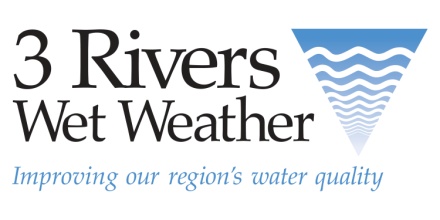 Exhibitor Registration Form24th Annual 3 Rivers Wet Weather Sewer ConferenceNovember 1-2, 2023    Monroeville Convention Center PittsburghRegistration Deadline: August 31, 2023Please note that we will accept exhibitor registrations after August 31, but we cannot guarantee your company information will be included in the conference booklet.Booth Fee:  10 X 10 - $850    •     10 X 10 Corner/End Booth - $1,000    •     20 X 20 - $1,900All 10 X 10 booths include one staffer; all 20 X 20 booths include two staffers.Additional booth personnel: $110/eachRegistrations will be accepted online at www.3riverswetweather.org, in paper form by U.S. Postal Mail or electronically through e-mail to conference@3rww.org, but registration will not be complete until payment is received by 3 Rivers Wet Weather. See payment options and details below.Please read Registration Guidelines before completing all information on this two-page registration form. Please print your Company Name as you wish to have it listed in the conference booklet.  Please type or print legibly.CONFERENCE CONTACT INFORMATIONThe Conference Contact should be the main contact present at the exhibitor booth at the conference.  We will list the Conference Contact and their address, phone and e-mail in the conference brochure with your company profile and web site unless instructed otherwise.CORPORATE MARKETING CONTACT INFORMATIONMany companies have a marketing professional responsible for trade shows and conferences. If you have a Corporate Marketing Contact different from the Conference Contact listed above, please complete the information below. This will ensure that our conference communications reach all appropriate individuals within a company. The Marketing Contact will not be listed in the conference brochure.COMPANY PROFILE:  Please provide a 50-word description of your company’s products, services and technologies for listing in the conference booklet that will be distributed to more than 1,500 potential attendees and 500+ conference attendees.    Please use our company profile from 2022 conference booklet.3RWW Exhibitor Registration Form											Page 2BOOTH LOCATIONExhibitor booth locations will be assigned on a first-come, first-served basis. Once your registration form is received, your booth request will be reviewed and assigned. If the same booth is requested simultaneously, the exhibitor with the most longevity as a 3RWW conference exhibitor and/or conference sponsor will get priority. As soon as we assign your booth, we will confirm your location via email. We will update and post an updated exhibit hall map for your reference on our website to assist you in selecting an available booth location.REGISTRATION INFORMATION (Please list the full name(s) and e-mail addresses of all booth personnel attending the conference.)Your exhibit booth fee covers a full conference registration for one person per booth space (large-scale booths cover 2 booth staffers); additional individuals staffing your booth must be registered below and are $110 each.  Registration provides access to educational sessions,
conference materials, a list of conference attendees, and meals for both days. Please DO NOT register booth personnel through the conference booklet (distributed in the Fall) or the online attendee registration form. It is important that we have all of the correct names 
and e-mail addresses for individuals staffing your booth to provide them with the appropriate EXHIBITOR badge and instructions for conference set-up, tear-down, etc.  (Please attach a separate sheet if you have more than four additional personnel.)PAYMENTAll booth locations require full payment (booth space fee plus any additional exhibit personnel at $110 each) with the completed registration form.  Checks and credit cards (VISA, MasterCard, Discover & Amex) are accepted.  If you choose to complete payment 
by credit card, a 3% transaction fee will apply. After receiving your paper or online registration form, 3 Rivers Wet Weather will send 
an electronic PayPal invoice to the individual completing the form (Please note:You do not need a PayPal account to complete payment.)If you choose to pay by check, please make payable to 3 Rivers Wet Weather and send to our NEW ADDRESS - Attn: Exhibitor Registration  3 Rivers Wet Weather  300 Wetzel Road  Suite 202  Glenshaw, PA  15116.  Please note: If you cancel your exhibit booth space less than 45 days prior to the conference, we cannot guarantee a refund.*See Advertising & Sponsorship Opportunities for details on sponsorships, partial sponsor ad combo, and ad sizes & pricing.)Please check the appropriate box for preferred method of payment.   Check    Credit Card (via PayPal invoice, incl. 3% transaction fee)For questions about the conference or this form, please contact Tracy Schubert at tschubert@3rww.org or 412-721-6868 (cell).COMPANY NAME:WEB SITE:Conference Contact Name:  Conference Contact Name:  Title:   Address:City, State, Zip:City, State, Zip:City, State, Zip:Phone:  E-mail:Corporate Marketing Contact:  Corporate Marketing Contact:  Title:   Address:City, State, Zip:City, State, Zip:Phone:  E-mail:Company Name:Please list requested booth number:   Choice 1:Choice 2:Choice 3:Print Full Name(s) as it should be printed on the Exhibitor badge(s)E-mail address (for communication of conference details, such as set-up, tear-down, hotel registration, etc.)CostIncluded w/booth fee$110$110$110Standard Exhibit Booth:                      10 ft. x 10 ft.         Qty: X   $850    =$Corner/End Booth:10 ft. x 10 ft.    Qty:X   $1,000 =$Large-scale Booth:                         20 ft. x 20 ft. Qty: X   $1,900 =$Additional Booth PersonnelQty: X    $110   =$Increase Booth Traffic Through Prize Drawing(See Registration Guidelines for more info.)       $60     = $Sponsorship cost*                 =$Partial Sponsor - Ad Combo* (Add $400)$Advertising Space* $Total Amount Due$If 3RWW has questions about this form, contact:If 3RWW has questions about this form, contact:E-mail Address:Phone: 